Primjer saradnje  Resursnog centra za djecu i mlade „Podgorica“ i Građevinskog fakulteta Univerziteta Crne Gore s ciljem ovladavanja prostorom đece bez ostatka vidaNa inicijativu Resursnog centra za djecu i mlade „Podgorica“, studenti prve godine Građevinskog fakulteta u Podgorici Univerziteta Crne Gore, u sklopu predmeta Tehničko crtanje, napravili su makete objekata koje će se koristiti za orijentaciju u prostoru za đecu bez ostatka vida. Nastavnica dr Marija Jevrić sa studentima I godine studija Građevinskog fakulteta  osmislila plan rada, koji je obuhvatio obilazak objekata, mjerenja, izrada skica na licu mjesta, zatim crtanje tehničkog crteža i pravljenje maketa. Četiri grupe studenata izradile su makete sljedećih objekata:  Resursnog centra za djecu i mlade „Podgorica“, Osnovne škole „Milorad Musa Burzan“ i Umjetničke škole za muziku i balet „Vasa Pavić“. Tiflološkinja Neda Đukić, u sklopu kompetencija pośeduje znanje za obuku lica bez ostatka vida za korišćenje bijelog štapa. Poseban izazov su đeca, kojima je potrebno da se prethodno upoznaju s prostorom u kojem treba da borave i uče.  Putem maketa osposobljavaju se za prvi korak u ovladavanju prostorom. Đeca dodirivanjem maketa, angažujući taktilno čulo, povezujući s tiflološkinjinim verbalnim, taktilnim i kinestetičkim instrukcijama, upotpunjuju svoje iskustvo, pripremaju se za realni prostor i funkcionisanje u njemu. Nakon toga vježbaju korišćenje bijelog štapa u realnim okolnostima obilazeći ustanove koje su upoznali preko maketa. Nastavnica dr Marija Jevrić sa studentima uručila je makete  Resursnom centru „Podgorica“ 6. marta 2020. Ovaj način rada u velikoj mjeri ubrzava proces savladavanja vještine korišćenja bijelog štapa. Obezbjeđuje multisenzorni pristup u učenju, daje sigurnost đeci, umanjuje strepnju od novog i nepoznatog.Studenti imaju višestruku korist: po prvi put u praksi sreli su se sa izazovom "prenošenja"  objekata iz prostora na papir ali i nastajanja/materijalizacije 3D objekta na osnovu tehničkog crteža koji su nacrtali.Sagledali su važnost i plemenitost struke, imali mogućnost da uče o različitosti, stiču nova iskustva, upoznaju se s različitim potrebama ljudi, posebno kada je riječ o prilagođavanju prostora i kvalitetu uslova života koji zavise od senzibiliteta onih koji grade i stvaraju.Motivacija je kod studenata probudila  inspiraciju i kreativost pa su modele stvarali u različitim materijalima i prevazilazili poteškoće u radu na kreativan način.Humanost i želja za podrškom je temeljna vrijednost saradnje koju treba nastaviti i graditi prema potrebama đece sa smetnjama i teškoćama u razvoju. Na ovom primjeru treba nastaviti  saradnju  s ostalim univerzitetskim jedinicama s istim ciljem, a to je prilagođavanje uslova, materijala za učenje, izrada didaktičkog materijala u skladu s potrebama đece sa smetnjama u razvoju, kako bi se smanjile prepreke za njihovo učenje i učešće. Učesnici: Ustanove: Resursni centar “Podgorica”, Građevinskog fakulteta u Podgorici Univerziteta Crne GoreNastavnica dr Marija Jevrić  i 20 studenata I godine Građevinskog fakultetaMr Mirjana Popović, direktorica Resursnog centra “Podgorica”Tiflološkinja Neda Đukić – Obuka za korišćenje bijelog štapaKorisnici: Dvije učenice bez ostatka vida, a u  budućem radu sva đeca sa smetnjama vida koja koriste usluge Resursnog centra Podgorica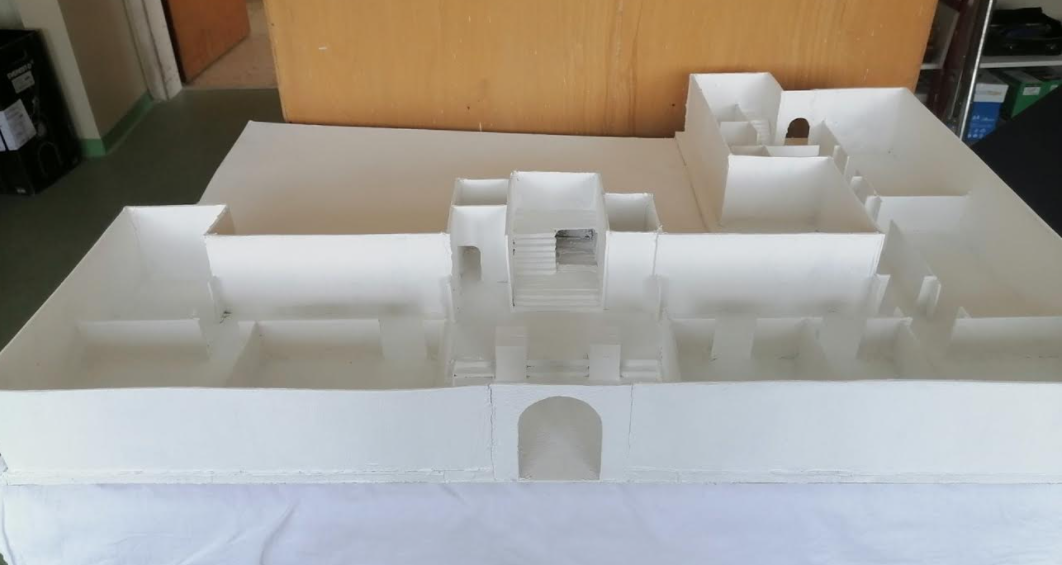 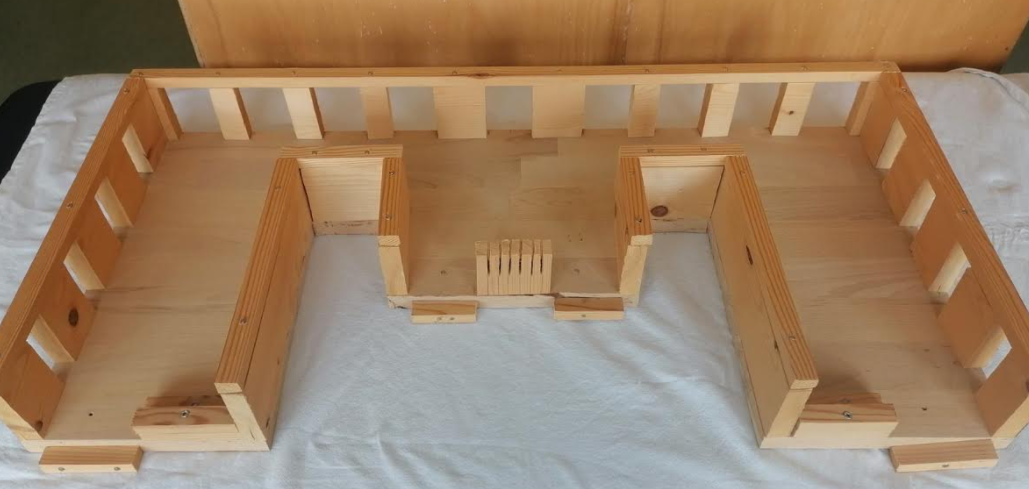 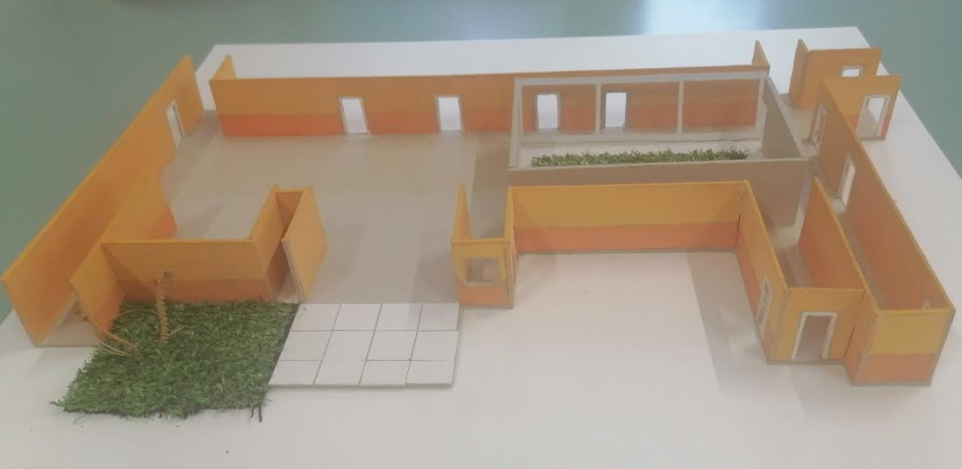 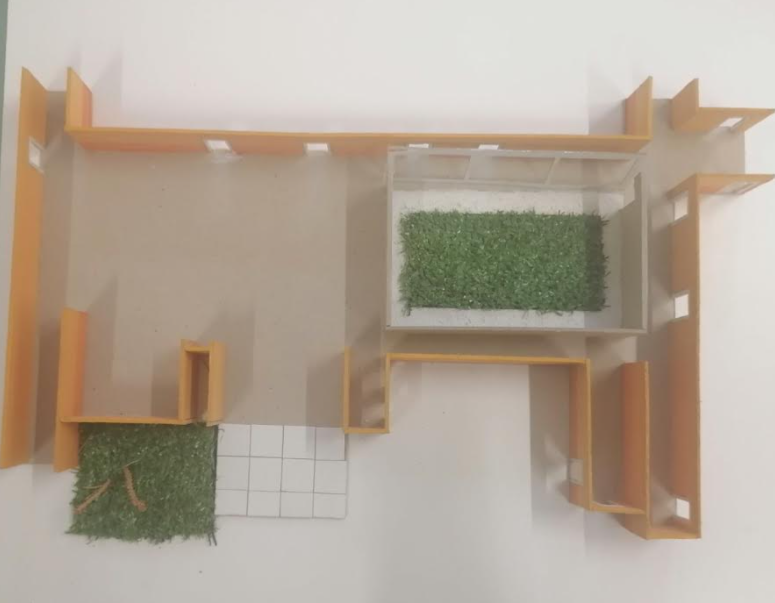 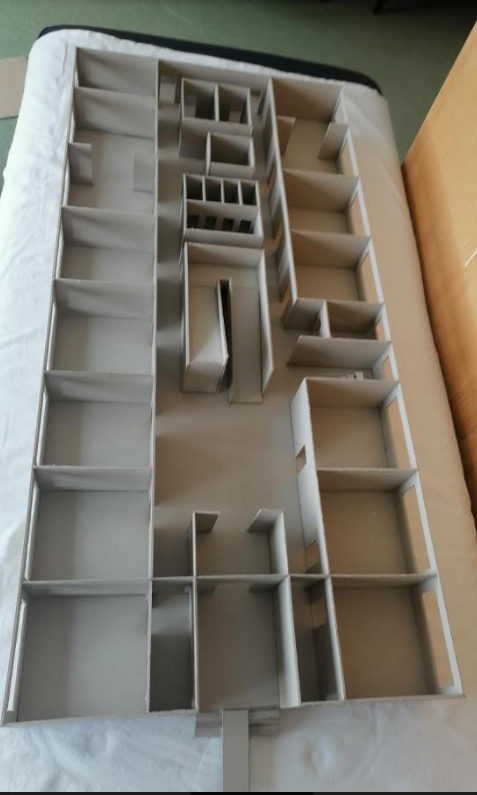 